Publicado en Málaga el 06/03/2020 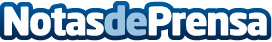 Tendencias en suelos de madera para 2020 por GoParketLas tendencias de los suelos cambian a lo largo de los años a medida que los propietarios adquieren nuevos gustos y la tecnología permite una mayor variedad de diseños. Estas son las mejores tendencias en suelos de madera para este 2020Datos de contacto:Go Parket(+34) 952 00 57 87Nota de prensa publicada en: https://www.notasdeprensa.es/tendencias-en-suelos-de-madera-para-2020-por Categorias: Bricolaje Interiorismo Construcción y Materiales http://www.notasdeprensa.es